Mohammad Senior Medical Laboratory Technician  CASummary:  Nine (9) years of General laboratory experience, Specialty in Hematology as well as working experience of Bio Chemistry and Serology. Worked on Advance and complex machines and laboratories.Ft Expertise on Machines:Celldyne 3500/3700CoulterSysmex CA - 500/1500SiemensDiamedHitachi,Alifax  metro lab erba chem. 5Abbott Ft Work Experience:                                 Organization: Khanna Path Lab (Delhi) Nov 2015 to till date                                    * Working as a senior technician                                     * Responsible for all Quality control                                Organization: Salamat medical group saudi arabia from September 2012 to March 2015                                  Responsibilities:                                          * QC for all device                                          * Clinical Laboratory                                          * Bio Chemistry                                          * Immunology                                          * Hormone Organization: Habib Medical Group (JCI) Saudi Arabia oct-2010 March 2012Responsibilities: Performing all the laboratory worksHematologyChemistrySerology Blood banking and blood extractionDescription: Registration of the patient’s name, sex, age & other patient’s identification in the laboratory register. First ask the name of the patient and verify the same on the request. Give each patient a Lab. I.D. number & label all sample tubes, containers, & slides with the lab. I.D. number carefully and correctly before drawing the sample.Organization: Dr. Rane Diagnostic Center Mumbai (India) May-2004 Oct 2010Responsibilities: Performing all the quality assurance workRunning controlsCalibration of the everyday or whenever  requiredMonitor all reagents and materials in the section for availability Procurement from stores, proper storage & reordering test reagents.Work Experience:                                 Organization: Khanna Path Lab (Delhi) Nov 2015 to till date                                    * Working as a senior technician                                     * Responsible for all Quality control                                Organization: Salamat medical group saudi arabia from September 2012 to March 2015                                  Responsibilities:                                          * QC for all device                                          * Clinical Laboratory                                          * Bio Chemistry                                          * Immunology                                          * Hormone Organization: Habib Medical Group (JCI) Saudi Arabia oct-2010 March 2012Responsibilities: Performing all the laboratory worksHematologyChemistrySerology Blood banking and blood extractionDescription: Registration of the patient’s name, sex, age & other patient’s identification in the laboratory register. First ask the name of the patient and verify the same on the request. Give each patient a Lab. I.D. number & label all sample tubes, containers, & slides with the lab. I.D. number carefully and correctly before drawing the sample.Organization: Dr. Rane Diagnostic Center Mumbai (India) May-2004 Oct 2010Responsibilities: Performing all the quality assurance workRunning controlsCalibration of the everyday or whenever  requiredMonitor all reagents and materials in the section for availability Procurement from stores, proper storage & reordering test reagents.Certificates:MLT from BIEC India (2002)DMLT from Institute of Medical  and Technologic al Research West Bengal Kolkata (2010)Certificates:MLT from BIEC India (2002)DMLT from Institute of Medical  and Technologic al Research West Bengal Kolkata (2010)Qualification:     SSC (Science) from BSEB IndiaProfessional Licence: Saudi health specialist                                      Saudi Heart Association Qualification:     SSC (Science) from BSEB IndiaProfessional Licence: Saudi health specialist                                      Saudi Heart Association Languages: English, Urdu, Hindi,Arbic Languages: English, Urdu, Hindi,Arbic 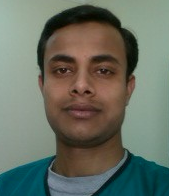 